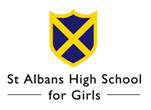 JOB DESCRIPTIONVISITING MUSIC TEACHER – HARP Self-employedWorking with a strong team of visiting music teachers in a lively and very active Music Department, the role of Visiting Music Teacher – Harp will inspire our pupils to perform to their best ability and pro-actively encourage pupils to take up the harp.The Music Department aspires to high levels of performance and offers musical education for our pupils, with an extensive variety of ensembles, individual and group tuition.This position is offered on a self-employed sessional basis at a standard hourly rate of £41 per hour. We have a strong tradition of harp playing at the school with pupils playing in the orchestras at the Senior and Prep Schools.  We have a Salvi Prima Lever harp at the Prep school as well as a small clarsach harp which is rented out to pupils. At the Senior School lessons are taught on a Salvi Daphne 47 full size pedal harp.Main DutiesTeach individual lessons across the foundation from beginner up to post Grade 8 standardProvide inspiration to pupils to enable them to perform to their best abilityTailor lessons to suit each individual pupilWork with young people with varying ages across both the Prep and Senior SchoolsBe pro-active and encourage more pupils to play harpBe fully committed to the success of the School’s music and it’s pupilsMaintain high professional standardsCommunicate with parents on a regular basis about pupils’ progress through email, parents evening and an annual report.Enter pupils for ABRSM & Trinity exams where appropriatePERSON SPECIFICATIONTEACHER OF HARPMay 2018Qualifications and experienceAbility to play to a high performance standard on their principal instrumentDegree level music qualificationDemonstrate an ability to work well with young people with varying ages across both the Prep and Senior SchoolsAbility to teach lessons from beginner up to post Grade 8 standardExperience of chamber music coaching would be desirable but not essentialUnderstanding and knowledge of the Independent school sector would be desirable but not essentialSkillsAbility to tailor lessons to suit each individual pupilFriendly and professional attitudeExcellent written communication skillsExcellent organisational and IT skillsPositive, enthusiastic and pro-active in their approachAbility to inspire pupils to perform to their best abilityAbility to multi-task in a calm manner particularly during busy periods and adapt to changing situationsPersonal qualitiesApproachable, open and honestDedicated and conscientious with ability to work on own initiativeSelf-motivating with a positive attitude and a logical approach to workGood team-playerPhilosophy and EthosA commitment to safeguarding and promoting the welfare of children and young peopleStrong support for the Christian ethosAbility to form and maintain appropriate relationships and personal boundaries with childrenStrong support for the strategic direction of the school